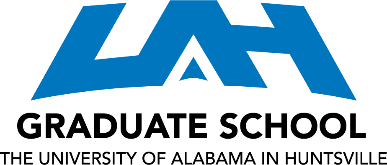 To:   Masters (Thesis) Defense   Masters (non-thesis) Final Examination   DNP Project Implementation Review   DNP Project Final Presentation   Ph.D. Qualifying Examination   Ph.D. Dissertation DefenseFrom:Thesis/Dissertation Title, if applicable:For dissertation: Plans for submission to refereed publication:Signatures: This form must be submitted to the Graduate School TWO WEEKS BEFORE the examination date.                                                      Department distributes all copies after approval.                                       Updated 10.5.17Committee Chair  (Print or type above)Advisor, if different than committee chair (Print or type above) Member (Print or type above)Member (Print or type above) Member (Print or type above)Member (Print or type above) Student Name  (Print or type student name)Student A Number aboveDepartment/Program aboveDate, Time, Building, Room Number of Examination aboveX XCommittee Chair Advisor, if different than committee chair X XDepartment ChairGraduate School Dean 